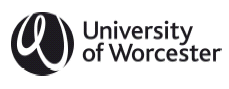 Memorandum of Recognition Review Report BackgroundRecognised awards delivered by:   Recognition agreement issued (date):	Recognition agreement expires (date):	Named Partner award (s):	UW progression route(s) Recommendation to ASQECRecommend renewal of agreement			Recommend cessation of agreementRecommend alternative arrangementEvidence to Support RecommendationReview any incremental changes to the MoR agreed through IQCConfirmation that communication with the partner has informed the nature of the arrangement.Does the original rationale still apply?Data on recruitment, retention and successComparison of recruitment with anticipated student numbers.Confirmation that a check has been made on relevant public information about the relationship (websites etc) and any promotional material. Confirmation that a check has been made regarding the original due diligence information on the partner Confirmation  that mapping appliesHead of International Recruitment TeamName:						Signature:			Date:Head of Institute/nomineeName:						Signature:			Date: